Адрес и контактные телефоны Сальской городской прокуратуры для возможного обращения по фактам коррупции: 

ул. Ленина, 20, г. Сальск, Ростовская область, 347630, тел. 5-05-36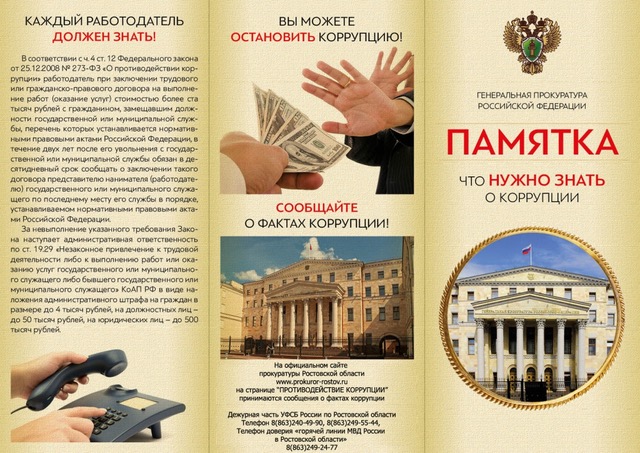 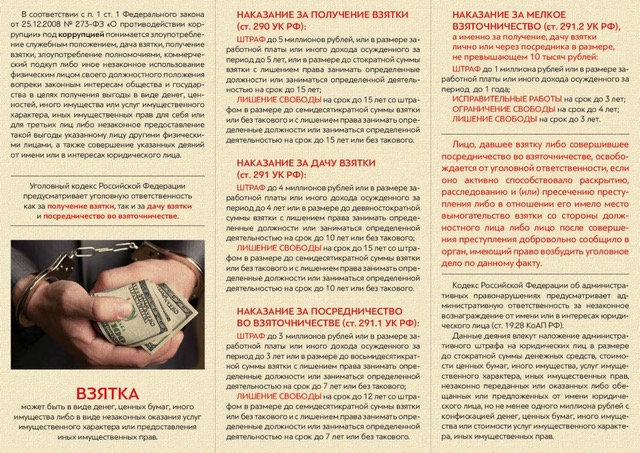 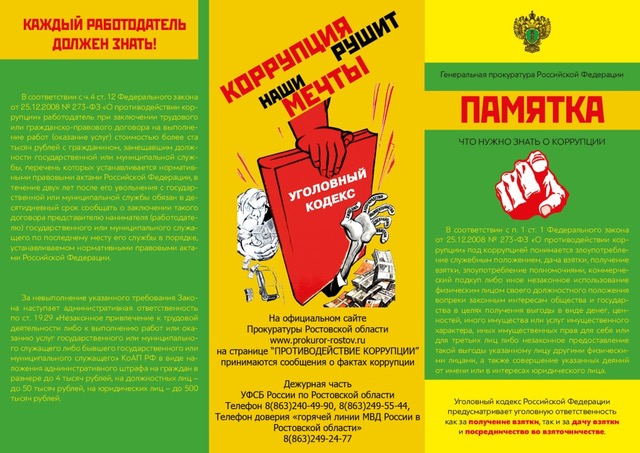 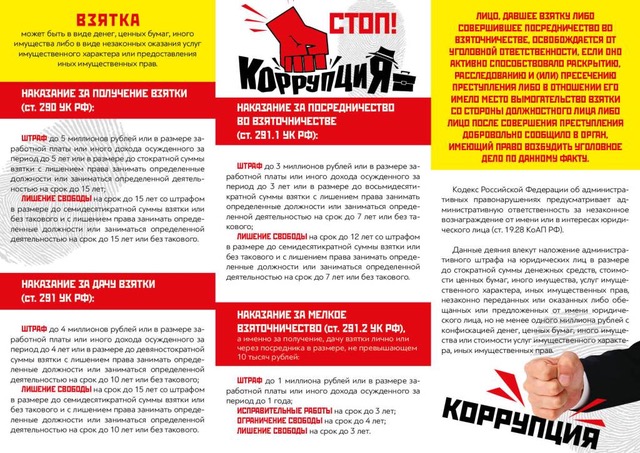 